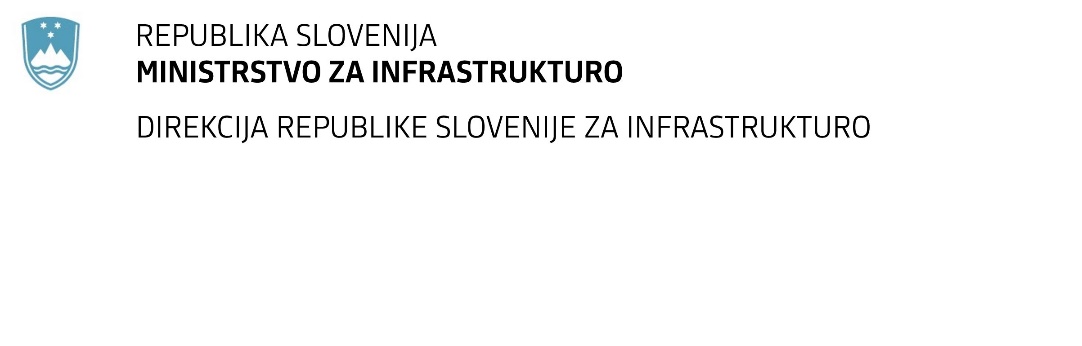 SPREMEMBA RAZPISNE DOKUMENTACIJE za oddajo javnega naročila Obvestilo o spremembi razpisne dokumentacije je objavljeno na "Portalu javnih naročil" in na naročnikovi spletni strani. Na naročnikovi spletni strani je priložen čistopis spremenjenega dokumenta. Obrazložitev sprememb:Spremembe so sestavni del razpisne dokumentacije in jih je potrebno upoštevati pri pripravi ponudbe. Številka:43001-403/2020-05oznaka naročila:A-121/20 G   Datum:07.01.2020MFERAC:2431-20-001479/0Sanacija poškodb brežin na 5 lokacijah na cesti RT-912/7350 Davča-Novaki in RT912/3105 Novaki-CerknoVezano na Pojasnilo 09V popisu del je v zavihku "PZ ODSEK3" v vrsticah 55 in 77 popravljena formula za izračun vrednosti postavkeVezano na Pojasnilo 11V popisu del v zavihku PREDRAČUN_km 0.000-0.600_OS1, PREDRAČUN_km 0.000-0.280_OS2, PREDRAČUN_km 0.000-0.168_OS3, 7.0 TUJE STORITVE se postavka 79.514, alineja 3 spremeni in se glasi: Preusmeritev in popolna zapora prometa za čas izvajanja rekonstrukcijskih del. Postavka vključuje vse stroške za pridobitev dovoljenja za zaporo,postavitev, vzdrževanje in odstranitev zapore po končanih delih                                kos 1Vezano na Pojasnilo 14Odpravljene so napake v formulah:1.) zavihek _Predračun_km 0.000-0.600_OS1, vrstica 274
2.) zavihek _Predračun_km 0.000-0.280_OS2, vrstica 291
3.) zavihek _Predračun_km 0.000-0.168_OS3, vrstica 187Vezano na Pojasnilo 15V popisu del v zavihku PREDRAČUN_km 0.000-0.168_OS3, 6.0 OPREMA CESTE se postavka 64 288 črta.